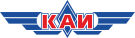 Казанский национальный исследовательский технический университет им. А.Н. Туполева – КАИ (КНИТУ-КАИ)Управление по связям с общественностьюМОНИТОРИНГ СМИ ПО АНТИКОРРУПЦИИ16.11.18ОглавлениеПервое антикоррупционное СМИ: Средняя сумма взятки в России составила 451 тысячу рублей	3Первое антикоррупционное СМИ: Борьба с коррупцией в СПбГАУ привела к задержанию бывшего ректора	4Бизнес Online: С начала года в Татарстане осужден 191 коррупционер – «лидируют» сотрудники правоохранительных органов	5Первое антикоррупционное СМИ:
Средняя сумма взятки в России составила 451 тысячу рублейhttps://pasmi.ru/archive/223334/09.11.18В Следственном комитете подсчитали размеры средних взяток, выявленных в России в первом полугодии 2018 года. Суммы варьируются от 2,7 тысячи до 7 млн рублей.Среднестатистические взяткиСредняя сумма взятки, полученной государственным служащим в первом полугодии 2018 года, составила 451 тысячу рублей, сообщает «Газета.Ru» со ссылкой на пресс-службу Следственного комитета РФ. В ведомстве также отдельно подсчитали средний размер взяток в особо крупном размере, который составил 7 млн рублей, и мелких взяток — 2,7 тысячи рублей.Взятки берут не только чиновники и силовики, но и сотрудники различных бюджетных учреждений и коммерческих структур.«В первом полугодии 2018 года из 4215 лиц, совершивших преступления коррупционной направленности, 1536 лиц являются должностными, в том числе занимающими должности в правоохранительных органах», — отметили в пресс-службе СКР.По данным Национального антикоррупционного комитета, в прошлом году общая сумма полученных в России взяток достигла 6,7 млрд рублей, а годом ранее — 2,3 млрд рублей. Общий объем взяток, переданных в 2018 году, предположительно, превысит прошлогодние показатели. Напомним, что согласно принятому ранее закону, изымаемые у коррупционеров деньги теперь могут идти в бюджет Пенсионного фонда.Лидерами по числу выявленных взяткодателей в 2018 году стала Москва, а по количеству взяточников — Ростовская область.Первое антикоррупционное СМИ:
Борьба с коррупцией в СПбГАУ привела к задержанию бывшего ректораhttps://pasmi.ru/archive/223646/15.11.18Правоохранители задержали бывшего ректора Санкт-Петербургского государственного аграрного университета (СПбГАУ) Виктора Ефимова, который возглавлял вуз с 2005 по 2015 год. Ефимова подозревают в многомиллионном хищении.Коррупция в СПбГАУОбъем хищения, вменяемого Ефимову, исчисляется десятками миллионов рублей. Задержание экс-ректора произошло в рамках расследования уголовного дела, по которому он долгое время проходил в качестве свидетеля. О задержании сообщил «Интерфакс» со ссылкой на источник в правоохранительных органах.Деньги в сумме 90 млн рублей, часть которых предположительно похитил подозреваемый, СПбГАУ получил от Минобрнауки в 2011 году на развитие инновационной структуры вуза.«По версии следствия, отчеты по реализации программы были сфальсифицированы, а сами средства — похищены участниками схемы», — пояснил собеседник агентства.В мае 2018 года за совершенное хищение уже вынесли приговор гендиректору АНО «Северо-западное агентство развития и привлечения инвестиций» Вячеславу Ходько. Ефимов статус подозреваемого получил лишь несколько дней назад, сегодня в его доме прошел обыск, во время которого оперативники обнаружили и изъяли крупную денежную сумму.Ранее в за взятки от студентов осудили декана юридического факультета Аграрного университета Петербурга Исабала Зейналова и методиста Любовь Муканову. Также к уголовной ответственности за коррупцию привлекались начальник административно-правового управленияРуслан Магомаев и бывший начальник управления капстроительства Израэль Глузман. Борцы с коррупцией приходили с обысками и к ректору СПбГАУ Сергею Широкову.Срок за коррупцию получил и директор Центра международной деятельности и международных проектов Дмитрий Кравцов, а в июле 2018 года к условному сроку за растрату и мошенничество приговорили главного инженера управления эксплуатации и инженерного обеспечения вуза Олега Липового.Бизнес Online:
С начала года в Татарстане осужден 191 коррупционер – «лидируют» сотрудники правоохранительных органовhttps://www.business-gazeta.ru/news/40258715.11.18За 9 месяцев текущего года в Татарстане осужден 191 коррупционер, из них с начала 2018-го приговор получили 22 сотрудника правоохранительных органов. Об этом рассказал начальник отдела надзора за исполнением законодательства о противодействии коррупции прокуратуры РТ Ринат Латыпов.«Вектор борьбы с коррупционными правонарушениями в республике сместился с области бытовых взаимоотношений, получив позитивную динамику в иных сферах общественной жизни. Во многом это произошло благодаря скоординированным действиям заинтересованных органов и ведомств. Однако нельзя признать, что задача выполнена в полном объеме», — заявил он.За лидерами антирейтинга следуют сотрудники органов местного самоуправления — здесь осудили 21 человека. Кроме того, приговоры вынесли 2 сотрудникам органов государственной власти, 11 сотрудникам образовательных учреждений, 15 работникам государственных и муниципальных учреждений.Всего за этот год в Татарстане зарегистрировано 684 преступления коррупционной направленности, тогда как в прошлом году за аналогичный период таких было 743. В том числе 151 преступление зафиксировано в сфере управления государственным и муниципальным имуществом, 82 — в сфере образования, 26 — в строительстве и ЖКХ, 22 — в здравоохранении и социальном обеспечении, 8 — в агропромышленном комплексе.По словам Латыпова, произошел небольшой рост числа взяток. Если в прошлом году таких фактов было 196, то в этом году цифра увеличилась до 201. Также представитель прокуратуры назвал актуальным вопрос возмещения ущерба, причиненного коррупционными преступлениями. «В текущем году сумма ущерба по данным категориям преступлений — 640 миллионов рублей. По результатам расследований уголовных дел фигурантами добровольно возмещено 69 миллионов рублей», — привел данные Латыпов, добавив, что сумма изъятого составила 44 млн рублей, арестованного имущества и денежных средств — 373 млн рублей.При этом по коррупционным делам проходили и юридические лица, пояснил Латыпов. В отношении шести юрлиц возбуждено уголовное дело о незаконном вознаграждении госслужащих. Все они было оштрафованы на сумму 3,5 млн рублей, причем взыскано уже 2,5 млн рублей. «Достаточно серьезные цифры», — подчеркнул он.